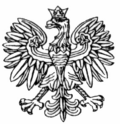 WOJEWODA MAZOWIECKI                                          Warszawa, 28 września 2020 r.         WNP-I.4131.136.2020.KSRada Miasta Kobyłkaul. Wołomińska 1            05-230 KobyłkaRozstrzygnięcie nadzorczeNa podstawie art. 91 ust. 1 ustawy z dnia 8 marca 1990 r. o samorządzie gminnym 
(Dz. U. z 2020 r. poz. 713, z późn. zm.)stwierdzam nieważność:uchwały Nr XXVIII/216/2020 Rady Miasta Kobyłka z dnia 31 sierpnia 2020 r. w sprawie sprostowania błędów w tekście jednolitym uchwały w sprawie uchwalenia Statutu Miasta Kobyłka.UZASADNIENIEW dniu 31 sierpnia 2020 r. Rada Miasta Kobyłka podjęła uchwałę Nr XXVIII/216/2020 
w sprawie sprostowania błędów w tekście jednolitym uchwały w sprawie uchwalenia Statutu Miasta Kobyłka.Przedmiotowa uchwała została doręczona Wojewodzie Mazowieckiemu, jako organowi nadzoru, w dniu 9 września 2020 r. Rada Miasta podjęła kwestionowaną uchwałę z wykorzystaniem środków porozumienia 
na odległość, zgodnie z art. 15zzx ust. 1 ustawy z dnia 2 marca 2020 r. o szczególnych rozwiązaniach związanych z zapobieganiem, przeciwdziałaniem i zwalczaniem COVID-19, innych chorób zakaźnych oraz wywołanych nimi sytuacji kryzysowych (Dz. U. z 2020 r. poz. 374, z późn. zm.), wskazując 
jako podstawę prawną art. 18 ust. 1 i 2 ustawy dnia 20 lipca 2000 r. o ogłaszaniu aktów normatywnych i niektórych innych aktów prawnych (Dz. U. z 2019 r. poz. 1461), zwanej dalej ,,u.o.a.n.”Na wstępie należy wskazać, że Rada Miasta Kobyłka w dniu 2 marca 2020 r. podjęła uchwałę Nr XXIII/174/2020 w sprawie ogłoszenia tekstu jednolitego uchwały w sprawie uchwalenia Statutu Miasta Kobyłka, przyjętego uchwałą Nr VI/49/03 Rady Miejskiej w Kobyłce z dnia 27 marca 2003 r. w sprawie uchwalenia Statutu Gminy Kobyłka wraz z uwzględnieniem kolejnych uchwał zmieniających. Pismem z dnia 26 maja 2020 r. organ nadzoru zwrócił się do Rady Miasta Kobyłka 
z prośbą o wyjaśnienia dotyczące regulacji zawartych w uchwale Nr XXIII/174/2020 t.j.:pozostawienia w treści ww. uchwały tytułu ,,Ustrój Miasta” mimo skreślenia go zgodnie 
z przypisem nr 6;pozostawienia w treści ww. uchwały tytułu ,,Kompetencje Rady” mimo skreślenia go zgodnie 
z przypisem nr 26;pozostawienia w treści ww. uchwały tytułu ,,Przewodniczący” mimo skreślenia go zgodnie 
z przypisem nr 28;pozostawienia w treści § 14 ust. 6 pkt 24 ww. uchwały sformułowania ,,gminy” mimo wprowadzenia przypisu nr 48;powołania się na przypis nr 58 w kontekście § 16 ust. 1 pkt 3 ww. uchwały;pozostawienia w treści § 48 ust. 6a ww. uchwały sformułowania ,,przez okres 5 lat” mimo wprowadzenia przypisu nr 142;pozostawienia w treści ww. uchwały tytułu ,,Postanowienia ogólne” mimo skreślenia 
go zgodnie z przypisem nr 158;wprowadzenia do treści ww. uchwały § 75 mimo braku jego postanowień w uchwale 
Nr VI/49/03 Rady Miejskiej w Kobyłce z dnia 27 marca 2003 r. w sprawie uchwalenia Statutu Gminy Kobyłka oraz w kolejnych uchwałach zmieniających; pozostawienia w treści ww. uchwały tytułu ,,Absolutorium” mimo skreślenia go zgodnie 
z przypisem nr 218.W piśmie z dnia 3 czerwca 2020 r. znak: BRM.0004.103.2020 Przewodnicząca Rady Miasta wyjaśniła: ,,uchybienia wskazane w pkt. 1-3, 7 i 9 wynikały z czystej omyłki, gdyż przypisy odwołujące 
się do tytułów uwzględniały skreślenie. W pkt. 4 w wyniku przeoczenia zamiast sformułowania ,,miasta” które zostało uwzględnione w przypisie zostało sformułowanie ,,gminy”. W pkt. 5 omyłkowo został wstawiony przypis. W zakresie pkt. 6 omyłkowo zostało użyte sformułowanie ,,przez okres 5 lat”. W związku z niezgodnością wskazaną w pkt. 8 w załączeniu przesyłam uchwałę Nr VI/49/03 Rady Miejskiej w Kobyłce z dnia 27 marca 2003 r. w sprawie uchwalenia Statutu Gminy Kobyłka, która zawiera zapis ,,§ 75 Zasady udostępniania informacji, stanowiących tajemnicę państwową, służbową oraz z zakresu ochrony danych osobowych regulują powszechnie obowiązujące przepisy prawa.”. Następnie w dniu 31 sierpnia 2020 r. Rada Miasta Kobyłka podjęła uchwałę 
Nr XXVIII/216/2020 w sprawie sprostowania błędów w tekście jednolitym uchwały w sprawie uchwalenia Statutu Miasta Kobyłka, w której w § 1 ust. 1 „Ogłasza się sprostowanie błędów 
w tekście jednolitym uchwały Nr VI/49/03 Rady Miejskiej w Kobyłce z dnia 27 marca 2003 r. 
w sprawie uchwalenia Statutu Miasta Kobyłka ogłoszonym w Dzienniku Urzędowym Województwa Mazowieckiego z dnia  21 maja 2020 r. pod poz. 5734.”. Z kolei w § 1 ust. 2 kwestionowanej uchwały Rada postanowiła, że ogłoszenie, o którym mowa w ust. 1, nastąpi w formie Obwieszczenia Rady Miasta Kobyłka w sprawie sprostowania błędów w tekście jednolitym uchwały w sprawie uchwalenia Statutu Miasta Kobyłka, zgodnie z brzmieniem załącznika do uchwały. W załączonym do uchwały Obwieszczeniu Rady Miasta Kobyłka z dnia 31 sierpnia 2020 r. 
w sprawie sprostowania błędów w tekście jednolitym uchwały w sprawie uchwalenia Statutu Miasta Kobyłka, Rada Miasta Kobyłka, na podstawie art. 18 ust. 1 i 2 u.o.a.n., przyjęła, że w załączniku 
do obwieszczenia Nr 1/2020 Rady Miasta Kobyłka, który został ogłoszony w Dzienniku Urzędowym Województwa Mazowieckiego z dnia 21 maja 2020 pod poz. 5734, ,,prostuje się następujące błędy:w rozdziale 1 powinien być skreślony tytuł ,,Ustrój Miasta”;w rozdziale 2 ,,Organizacja wewnętrzna oraz tryb pracy Rady” powinien być skreślony tytuł ,,Kompetencje Rady”;w rozdziale 2 ,,Organizacja wewnętrzna oraz tryb pracy Rady” powinien być skreślony tytuł ,,Przewodniczący”;w § 14 ust. 6 pkt 24 zamiast: ,,24) przyjmuje skargi mieszkańców gminy na działalność Burmistrza i jednostek podległych miastu”, powinno być:,,24) przyjmuje skargi mieszkańców miasta na działalność Burmistrza i jednostek podległych miastu”;w § 48 ust. 6a zamiast: ,, 6a. Na wniosek Komisji obrady są utrwalane za pomocą urządzeń rejestrujących dźwięk. Zarejestrowany przebieg Komisji przechowywany jest w Urzędzie przez okres 5 lat.” powinno być:,,6a. Na wniosek Komisji obrady są utrwalane za pomocą urządzeń rejestrujących dźwięk. Zarejestrowany przebieg Komisji przechowywany jest w Urzędzie”.w rozdziale 2b powinien być skreślony tytuł ,,Postanowienia ogólne”;w rozdziale 3 powinien być skreślony tytuł ,,Absolutorium”.  ”.Należy wskazać, że w ocenie organu nadzoru nie jest prawnie dopuszczalne sprostowanie przedmiotowej uchwały w trybie art. 18 ust. 1 i 2 u.o.a.n., bowiem Rada oprócz tego, że sprostowała w treści kwestionowanej uchwały tytuły w poszczególnych rozdziałach, zmieniła również merytoryczną treść tekstu w § 48 ust. 6a uchwały Nr XXIII/174/2020, bowiem zamiast: 
,,6a. Na wniosek Komisji obrady są utrwalane za pomocą urządzeń rejestrujących dźwięk. Zarejestrowany przebieg Komisji przechowywany jest w Urzędzie przez okres 5 lat.” postanowiła, 
że ,,6a. Na wniosek Komisji obrady są utrwalane za pomocą urządzeń rejestrujących dźwięk. Zarejestrowany przebieg Komisji przechowywany jest w Urzędzie”. Należy wskazać, że zgodnie z art. 17 ust. 1 u.o.a.n.: „Błędy w ogłoszonym tekście aktu prawnego prostuje się w formie obwieszczenia. Sprostowanie nie może prowadzić 
do merytorycznej zmiany tekstu aktu prawnego.”. Z kolei art. 17 ust. 4 ww. ustawy stanowi, 
iż: „Organy wydające dzienniki urzędowe inne niż wymienione w ust. 3 prostują błędy w tekstach aktów prawnych ogłoszonych w tych dziennikach.”. W świetle komentowanego przepisu błędy, które powstały na wcześniejszych etapach i były już w tekście nadesłanym do ogłoszenia, nie mogą być sprostowane w omawianym trybie. Takie błędy ,,prostuje się” poprzez klasyczną nowelizację, 
o której mowa w § 82 rozporządzenia Prezesa Rady Ministrów z dnia 20 czerwca 2002 r. w sprawie ,,Zasad techniki prawodawczej” (Dz. U. z 2016 r. poz. 283), czyli w trybie zmiany (nowelizacji), polegającej na uchyleniu niektórych przepisów uchwały, zastąpieniu niektórych jej przepisów przepisami o innej treści lub brzmieniu lub dodaniu do niej nowych przepisów. Powyższe stanowisko organu nadzoru znajduje potwierdzenie w orzecznictwie sądów administracyjnych. Zgodnie z wyrokiem Naczelnego Sądu Administracyjnego z dnia 22 lutego 
2017 r. sygn. akt 1501/15: ,,Jak przyjmuje się w doktrynie i orzecznictwie w trybie art. 17 ustawy 
o ogłaszaniu aktów normatywnych i niektórych innych aktów prawnych, mogą być prostowanie jedynie błędy, które powstały na etapie ogłaszania aktu normatywnego, a nie w toku jego wydawania. Sprostowanie błędu polega na zlikwidowaniu rozbieżności pomiędzy oryginałem, czyli tekstem aktu prawnego skierowanym do publikacji przez organ wydający ten akt, a tekstem ogłoszonym we właściwym dzienniku. Można zatem w trybie art. 17 sprostować wyłącznie błędy popełnione przez organ wydający dziennik urzędowy, który sam dokonuje ich usunięcia (sprostowania)”.Ponadto, w ocenie organu nadzoru dokonane w uchwale ,,sprostowania” należy traktować, jako zmianę Statutu, bowiem treść przekazanego do ogłoszenia aktu prawa miejscowego 
nie jest identyczna, jak treść aktu uchwalonego i nowelizowanego. W związku z powyższym należy więc uznać, że Rada Miasta Kobyłka podejmując uchwałę naruszyła również art. 18 ust. 2 pkt 1 ustawy o samorządzie gminnym, bowiem dokonanie zmiany Statutu musi być przeprowadzone zgodnie z procedurą zastrzeżoną do uchwalania Statutów, czyli zmiana Statutu następuje w takim trybie, w jakim jest on uchwalany.W ocenie organu nadzoru, kwestionowana uchwała zredagowana została w sposób nieodpowiadający standardom dobrego prawodawstwa. Każdy tekst prawny powinien 
być sformułowany w sposób precyzyjny, dający jak najwęższe pole jego interpretacji. Natomiast jakakolwiek niejasność, czy wieloznaczność językowa tekstu prawnego świadczy o jego niedoskonałości. Akt prawa miejscowego, jakim jest statut podlega ogólnym regułom stanowienia aktów normatywnych, przy których opracowywaniu należy respektować zasady określone 
w zasadach techniki prawodawczej, zawartych w ww. rozporządzeniu, które wymagają od organu stanowiącego staranności w działaniach prawodawczych, a także wprowadzają wymóg redagowania przepisów prawnych tak aby dokładnie, w sposób zrozumiały dla adresatów zawartych w nim norm wyrażały intencje prawodawcy. Jednocześnie nadmieniam, że pracownicy organu nadzoru informowali pracownika merytorycznego Urzędu Miasta Kobyłka o poprawnej procedurze zmiany uchwały.Biorąc pod uwagę opisane powyżej okoliczności faktyczne i prawne organ nadzoru stwierdza, że uchwała Rady Miasta Kobyłka Nr XXVIII/216/2020 z dnia 31 sierpnia 2020 r. w sprawie sprostowania błędów w tekście jednolitym uchwały w sprawie uchwalenia Statutu Miasta Kobyłka, istotnie narusza prawo i jako sprzeczna z prawem jest nieważna.Na niniejsze rozstrzygnięcie nadzorcze przysługuje Miastu skarga do Wojewódzkiego Sądu Administracyjnego w Warszawie w terminie 30 dni od dnia doręczenia, wnoszona za pośrednictwem organu, który skarżone orzeczenie wydał.Informuję, że rozstrzygnięcie nadzorcze wstrzymuje wykonanie uchwały z mocy prawa, 
z dniem jego doręczenia.